Телефон: (843) 210-05-01, 210-05-02; факс:(843) 567-36-14; е-mail: mpt@tatar.ru; сайт: http://mpt.tatarstan.ru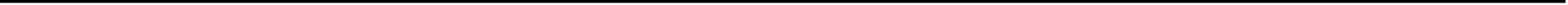 ПРЕСС-РЕЛИЗ3 августа 2020 года в Исполнительном комитете города Казани и Технополисе «Новая Тура» прошли совещания с представителями торговых центров и рынков Республики Татарстан на тему: «Механизм взаимодействия органов государственной власти в части реализации вопросов по обязательной маркировке товаров». На совещании также примут участие заместитель министра промышленности и торговли Республики Татарстан Герман Лернер, заместитель руководителя Исполнительного комитета города Казани Ильдар Шакиров, заместитель руководителя Управления ФНС России по Республике Татарстан Андрей Никиташин, начальник отдела развития потребительского рынка Министерства промышленности и торговли Республики Татарстан Иван Леонов, представители Роспотребнадзора по Республике Татарстан и компании «Честный знак».- Министерство промышленности и торговли Республики Татарстан в еженедельном формате участвует в Селекторном совещании под председательством Статс-секретаря – заместителя Министра промышленности и торговли РФ Виктора Леонидовича Евтухова по вопросу введения обязательной маркировки товаров средствами идентификации. Месяцем ранее проводилось подобное совещание с участием государственных органов и предпринимательского сообщества республики. Мы видим положительную динамику в увеличении объема зарегистрированных участников рынка маркированных товаров. Считаем необходимым усилить работу по данному направлению, - сказал Герман Лернер в своём приветственном слове.Напомним, что с 1 июля 2020 года запрещается производство, импорт, оптовая и розничная продажа немаркированной обуви. Для участников рынка становится обязательной передача сведений о товаре, который вводится в оборот, в систему маркировки «Честный знак».К процессу маркировки имеют отношение все участники оборота: производители, импортеры обувных товаров, организации розничной торговли и оптовики.К обувным товарам, согласно Методическим рекомендациям, утвержденным Министерством промышленности и торговли РФ 03.09.2018, относится продукция из товарной группы «Обувь». В нее входят различные типы обуви, в том числе галоши и спецобувь. Такие параметры, как фасон и размер, назначение, способ производства или материалы, из которых обувь изготовлена, значения в рамках маркировки не имеют.Участникам рынка изначально был выделен определенный период на то, чтобы провести маркировку остатков и приступить к полноценному обороту только маркированного товара. Каждый участник рынка должен подключиться к системе маркировки «Честный знак», научиться получать коды маркировки и маркировать все обувные товары.Внедрение маркировки обуви включает три больших этапа:1-й этап. С 1 июля 2020 года — старт обязательной маркировки обуви.То есть с 1 июля запрещены производство и импорт обуви без маркировки, а также оптовая и розничная продажа немаркированной обуви. Становится необходимой передача сведений о производстве, импорте, оптовой и розничной продаже в систему маркировки «Честный знак».2-й этап. С 1 августа без маркировки становится невозможен импорт товаров, приобретенных до 1 июля 2020 года.Промаркировать такие товары необходимо строго до 1 августа 2020 года.3-й этап. К 1 сентября 2020 года закончится маркировка остатков обуви, произведенных или приобретенных до 1 июля 2020 года.К 1 сентября нужно успеть промаркировать все остатки, которые есть на складах, для того, чтобы правильно продавать, реализовывать маркированную обувь.После 1 сентября реализация немаркированной обуви полностью запрещается.МИНИСТЕРСТВОПРОМЫШЛЕННОСТИ И ТОРГОВЛИРЕСПУБЛИКИ ТАТАРСТАНТАТАРСТАН  РЕСПУБЛИКАСЫ  СӘНӘГАТЬ ҺӘМ СӘYДӘ МИНИСТРЛЫГЫОстровского ул., д. 4, г.Казань, 420111Островский ур.,4 йорт, Казан шәһәре, 420111Дата проведения:3 августа 2020 годаМесто проведения:Исполком г.Казани (ул. Кремлевская, д.3) и Технополис «Новая Тура» (РТ, Зеленодольский район, федеральная трасса М-7 Казань-Зеленодольск)Участники:заместитель министра промышленности и торговли Республики Татарстан Герман Лернер, заместитель руководителя Исполнительного комитета города Казани Ильдар Шакиров, заместитель руководителя Управления ФНС России по Республике Татарстан Андрей Никиташин, начальник отдела развития потребительского рынка Министерства промышленности и торговли Республики Татарстан Иван Леонов, представители Роспотребнадзора по Республике Татарстан и компании «Честный знак»